Adding and Subtracting Rationals Problems (HOMEWORK)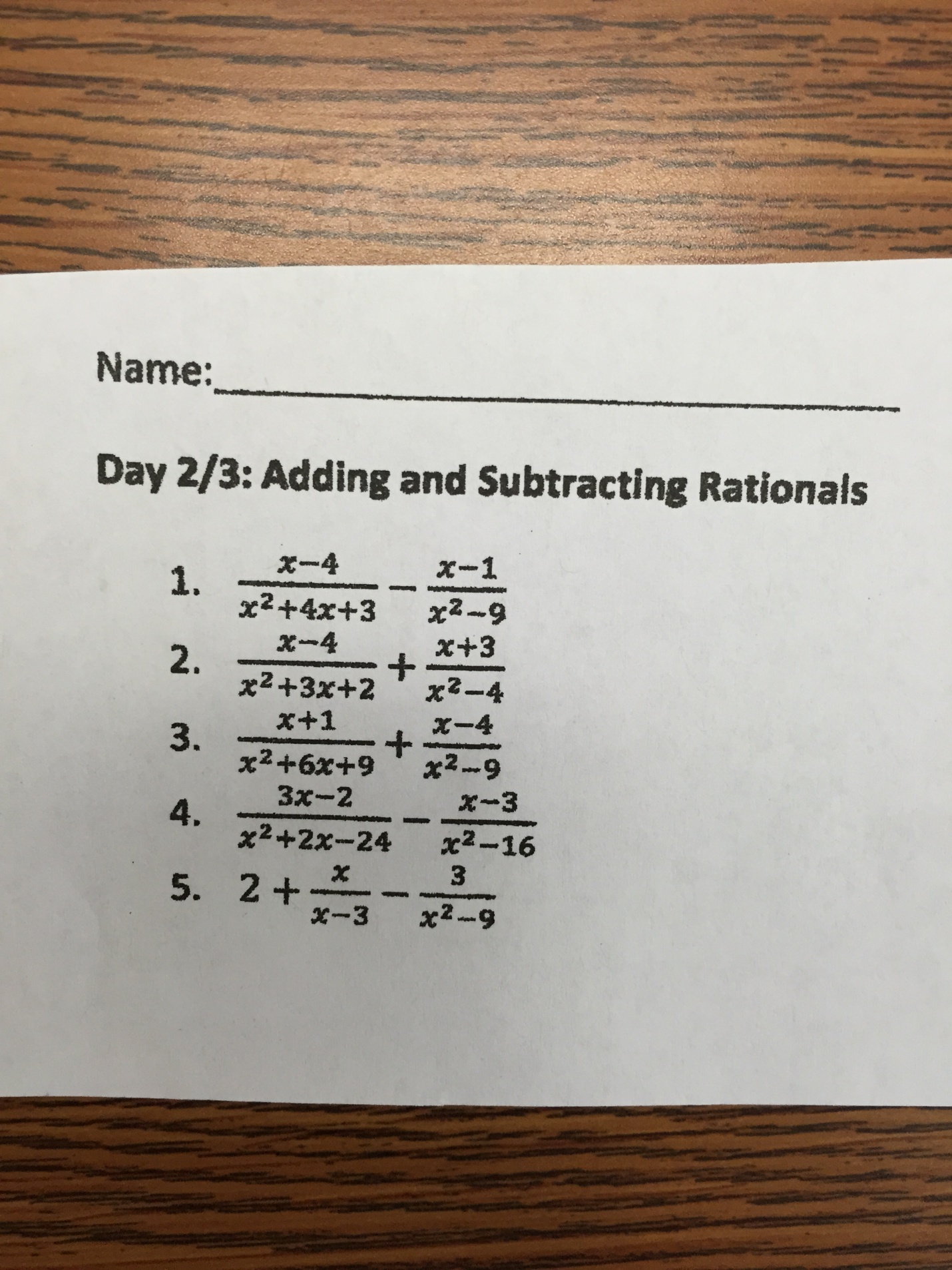 